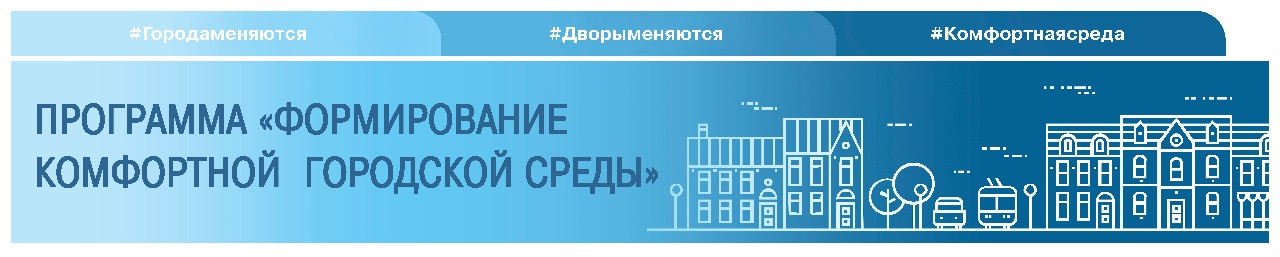 Приоритетный проект « Формирование комфортной городской среды»	Порядок обращения гражданСоздаём инициативную группуПроводим общее собрание собственниковГотовим чертёж двораСогласуем дизайн – проект, разработанный муниципалитетомПодаём заявку на благоустройствов муниципалитетФормируем перечень работ в соответствии с минимальным и дополнительным перечнемОбустраиваем дворПодписываем акт выполненных работБережём свой двор!